МИНИСТЕРСТВО ЗДРАВООХРАНЕНИЯПРИДНЕСТРОВСКОЙ МОЛДАВСКОЙ РЕСПУБЛИКИ16 апреля 2021 г.                                                                                                                    № 23г. ТираспольПРОТОКОЛ заседания тендерной комиссииМинистерства здравоохраненияПриднестровской Молдавской Республикина приобретение противотуберкулезных лекарственных средстви средств для туберкулинодиагностики на 2021 год(1-ый день I этапа)ПОВЕСТКА ДНЯ:Приобретение противотуберкулёзных лекарственных средств и средств для туберкулинодиагностики на 2021 год:Тендерная комиссия Министерства здравоохранения Приднестровской Молдавской Республики осуществляет свою деятельность в соответствии с Постановлением Правительства Приднестровской Молдавской Республики от 22 октября 2020 года № 367 «Об утверждении Положения, регулирующего порядок проведения ведомственного тендера Министерством здравоохранения Приднестровской Молдавской Республики по закупке медико-фармацевтической продукции, медицинской техники, выдачи заключения о соответствии уровня цен, заключения договоров по итогам тендера по закупке медико-фармацевтической продукции, медицинской техники и их регистрации», в действующей редакции.16 апреля 2021 года – первый день первого этапа заседания тендерной комиссииСЛУШАЛИ:На официальном сайте Министерства здравоохранения Приднестровской Молдавской Республики (www.minzdrav.gospmr.org) 12 апреля 2021 года размещена детальная информация о проведении Министерством здравоохранения Приднестровской Молдавской Республики повторного тендера на приобретение противотуберкулёзных лекарственных средств и средств для туберкулинодиагностики на 2021 год.Заявки на участие в тендере принимались до 17 часов 00 минут 15 апреля 2021 года включительно.До указанного срока в секретариат тендерной комиссии поступило 4 (четыре) заявки на участие в тендере от следующих хозяйствующих субъектов:1. ООО «Диапрофмед», ПМР:MD-6600 ПМР, юр. адрес: г. Каменка, ул. Кирова, 300,р/с 2212420000000364 КУБ 42 Рыбницком ф-ле ЗАО «Приднестровский Сбербанк»,ф/к 0900002000, к/с 20210000094,Директор – Пилецкая Мария Ивановнаe-mail: diaprof2007@mail.ruКонтактные телефоны: (216) 2-22-05, (216) 2 22-07.2. ООО «Медфарм», ПМР:MD-3300 ПМР г. Тирасполь ул. Шевченко 97, р/с 2212160000015345 КУБ 16 в ЗАО «Агропромбанк» г. Тираспольф/к 0200046742, к/с 20210000087Директор – Ярыч Игорь Теодоровичe-mail: medpharm.pmr@mail.ruКонтактный телефон: т/ф 0 (533) 5-20-30.3. ГУП «ЛекФарм», ПМР:MD-4500, ПМР, г. Дубоссары, ул. Ломоносова, 33ар/с 2211410000000030, КУБ. 41 в филиалеЗАО «Приднестровский Сбербанк» г. Дубоссарыф/к 0700044845, к/с 20210000094И.о. директора – Морозова Ася Алексеевнаe-mail: lekfarm2012@mail.ruКонтактный телефон: 0 (215) 2-62-14, тел/факс (215) 2-62-13.4. ГУП «Дубоссарское аптечное управление», ПМР:MD-4500, ПМР, г.Дубоссары, ул.Ленина, 193р/с 2211410000000031, КУБ. 41 в филиалеЗАО «Приднестровский Сбербанк» г. Дубоссарыф/к 0700000574 к/с 20210000094И.о директора – Морозова Ася АлексеевнаКонтактные телефоны:0 (215) 3-30-40Согласно части 4 пункта 7 Приложения к Постановлению Правительства Приднестровской Молдавской Республики от 22 октября 2020 года № 367 «Об утверждении Положения, регулирующего порядок проведения ведомственного тендера Министерством здравоохранения Приднестровской Молдавской Республики по закупке медико-фармацевтической продукции, медицинской техники, выдачи заключения о соответствии уровня цен, заключения договоров по итогам тендера по закупке медико-фармацевтической продукции, медицинской техники и их регистрации» в действующей редакции, 
16.04.2021 г. – в день, обозначенный в объявлении о проведении тендера, секретариат тендерной комиссии осуществил вскрытие конвертов с заявками на участие в тендере. В процессе вскрытия конвертов секретариатом осуществлена проверка соответствия представленных документов перечню документов, заявленных в объявлении о проведении тендера, по результатам которой было установлено, что заявки на участие в тендере всех хозяйствующих субъектов соответствуют требованиям к перечню необходимых документов, заявленных в объявлении о проведении тендера.В соответствии с частью 6 пункта 7 Приложения к Постановлению Правительства Приднестровской Молдавской Республики от 22 октября 2020 года № 367 «Об утверждении Положения, регулирующего порядок проведения ведомственного тендера Министерством здравоохранения Приднестровской Молдавской Республики по закупке медико-фармацевтической продукции, медицинской техники, выдачи заключения о соответствии уровня цен, заключения договоров по итогам тендера по закупке медико-фармацевтической продукции, медицинской техники и их регистрации» в действующей редакции, секретариатом осуществлено занесение информации, содержащейся в заявке, в общую сводную таблицу.Сводная таблица представленных заявок на участие в тендере прилагается.Заседание тендерной комиссии объявляется открытым.ВЫСТУПИЛИ:Булига Т.В.: Сегодня, 16 апреля 2021 года, проводится первый этап повторного заседания тендерной комиссии на приобретение приобретение противотуберкулёзных лекарственных средств и средств для туберкулинодиагностики на 2021 год. На официальном сайте Министерства здравоохранения Приднестровской Молдавской Республики 12 апреля 2021 года была размещена информация о проведении тендера (www.minzdrav.gospmr.org).На тендер поступило 4 (четыре) заявки на участие в тендере от следующих хозяйствующих субъектов: ООО «Диапрофмед», ООО «Медфарм», ГУП «Дубоссарское аптечное управление», ГУП «ЛекФарм».Согласно части 4 пункта 7 Приложения к Постановлению Правительства Приднестровской Молдавской Республики от 22 октября 2020 года № 367 «Об утверждении Положения, регулирующего порядок проведения ведомственного тендера Министерством здравоохранения Приднестровской Молдавской Республики по закупке медико-фармацевтической продукции, медицинской техники, выдачи заключения о соответствии уровня цен, заключения договоров по итогам тендера по закупке медико-фармацевтической продукции, медицинской техники и их регистрации» в действующей редакции, в процессе вскрытия конвертов секретариатом осуществлена проверка соответствия представленных документов перечню документов, заявленных в объявлении о проведении тендера, по результатам которой было установлено, что заявки на участие в тендере всех хозяйствующих субъектов соответствуют требованиям к перечню необходимых документов, заявленных в объявлении о проведении тендера.На основании вышеизложенного выношу на голосование вопрос о допуске к участию в первом этапе повторного тендера на приобретение противотуберкулёзных лекарственных средств и средств для туберкулинодиагностики на 2021 год всех хозяйствующих субъектов.Голосовали:«ЗА» – 6 (шесть) – единогласно,«ПРОТИВ» – 0 (ноль),«ВОЗДЕРЖАЛИСЬ» – 0 (ноль)Булига Т.В.: По итогам рассмотрения заявок, включенных в общую сводную таблицу, на предмет соответствия требованиям, предъявляемым к предмету тендера по каждому участнику в отношении каждой позиции, у тендерной комиссии отсутствует возможность принятия решения о допуске или недопуске ко второму этапу тендера хозяйствующих субъектов ввиду необходимости получения заключения профильного специалиста.Согласно части 8 пункта 7 Приложения к Постановлению Правительства Приднестровской Молдавской Республики от 22 октября 2020 года № 367 «Об утверждении Положения, регулирующего порядок проведения ведомственного тендера Министерством здравоохранения Приднестровской Молдавской Республики по закупке медико-фармацевтической продукции, медицинской техники, выдачи заключения о соответствии уровня цен, заключения договоров по итогам тендера по закупке медико-фармацевтической продукции, медицинской техники и их регистрации» в действующей редакции, комиссия в праве принять решение о переносе заседания комиссии в случае, если для принятия решения о соответствии или несоответствии рассматриваемой заявки требованиям к предмету тендера необходимо наличие заключения соответствующих экспертов.Также руководствуясь частью 2 пункта 7 Приложения к Постановлению Правительства Приднестровской Молдавской Республики от 22 октября 2020 года № 367 «Об утверждении Положения, регулирующего порядок проведения ведомственного тендера Министерством здравоохранения Приднестровской Молдавской Республики по закупке медико-фармацевтической продукции, медицинской техники, выдачи заключения о соответствии уровня цен, заключения договоров по итогам тендера по закупке медико-фармацевтической продукции, медицинской техники и их регистрации» в действующей редакции, комиссия вправе принять решение о проведении первого и второго этапов тендера в 1 (один) день.На основании вышеизложенного выношу на голосование вопрос о проведении первого и второго этапов повторного тендера на приобретение противотуберкулёзных лекарственных средств и средств для туберкулинодиагностики на 2021 год 22 апреля 
2021 года в 14:00 часов.Голосовали:«ЗА» – 6 (шесть) – единогласно,«ПРОТИВ» – 0 (ноль),«ВОЗДЕРЖАЛИСЬ» – 0 (ноль)РЕШИЛИ:I. Допустить к участию в первом этапе повторного тендера на приобретение противотуберкулёзных лекарственных средств и средств для туберкулинодиагностики на 2021 год всех хозяйствующих субъектов.II. Провести первый и второй этапы повторного тендера на приобретение противотуберкулёзных лекарственных средств и средств для туберкулинодиагностики на 2021 год 22 апреля 2021 года в 14:00 часов.Заседание тендерной комиссии объявляется закрытым.МИНИСТЕРУЛОКРОТИРИИ СЭНЭТЭЦИЙАЛ РЕПУБЛИЧИЙМОЛДОВЕНЕШТЬ НИСТРЕНЕ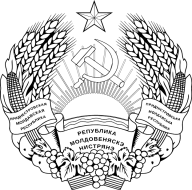 МIНICТЕРСТВООХОРОНИ ЗДОРОВ’ЯПРИДНIСТРОВСЬКОI  МОЛДАВСЬКОI РЕСПУБЛIКИСостав тендерной комиссии:Председатель комиссии:Булига Т.В.Заместитель председатель комиссии:Кузнецов А.Г.Члены комиссии:Музыка Е.Н.Цушко Е.С.Любенко А.В.Марьян А.А.Танасогло С.В.Секретариат:Киржой Ю.О.Тиханская Е.А.Присутствовали:Представитель Управления по борьбе с экономическими преступлениями и коррупцией Министерства внутренних дел Приднестровской Молдавской РеспубликиПредставитель Министерства государственной безопасности Приднестровской Молдавской РеспубликиПредставитель ООО «Диапрофмед» – Козинский И.И.Представитель ООО «Медфарм» – Ковалевич Е.А.И.о. директора ГУП «Дубоссарское аптечное управление» – Морозова А.А.Представитель ГУП «ЛекФарм» – Суркова Т.С.Присутствовали:Представитель Управления по борьбе с экономическими преступлениями и коррупцией Министерства внутренних дел Приднестровской Молдавской РеспубликиПредставитель Министерства государственной безопасности Приднестровской Молдавской РеспубликиПредставитель ООО «Диапрофмед» – Козинский И.И.Представитель ООО «Медфарм» – Ковалевич Е.А.И.о. директора ГУП «Дубоссарское аптечное управление» – Морозова А.А.Представитель ГУП «ЛекФарм» – Суркова Т.С.Отсутствовали:Заместитель председателя комиссии:Кузнецов А.Г.№ п/пМеждународное непатентованное наименованиеФорма выпускаЗаказываемое количество1Амикацин, порошок для для приготовления р-рафлакон 1г2 0002Изониазид, таблеткитаблетка 100мг18 5003Рифампицин, концентрат для приготовления р-ра для инфузийампула 600мг/20мл5 000